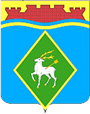 РОССИЙСКАЯ ФЕДЕРАЦИЯРОСТОВСКАЯ ОБЛАСТЬМУНИЦИПАЛЬНОЕ ОБРАЗОВАНИЕ «БЕЛОКАЛИТВИНСКОЕ ГОРОДСКОЕ ПОСЕЛЕНИЕ»АДМИНИСТРАЦИЯ БЕЛОКАЛИТВИНСКОГО ГОРОДСКОГО ПОСЕЛЕНИЯПОСТАНОВЛЕНИЕот 22.03.2023	№119г.  Белая КалитваОб утверждении отчета о реализации муниципальной программы «Формирование современной городской среды на 2018 - 2025 на территории Белокалитвинского городского поселения» за 2022 годВ соответствии с постановлением Администрации Белокалитвинского городского поселения от 15.03.2018 № 130 «Об утверждении Порядка разработки, реализации и оценки эффективности муниципальных программ Белокалитвинского городского поселения», постановлением Администрации Белокалитвинского городского поселения от 13.09.2013 № 175/1 «Об утверждении Методических рекомендаций по разработке и реализации муниципальных программ Белокалитвинского городского поселения», постановляет:1. Утвердить отчет о реализации муниципальной программы «Формирование современной городской среды на 2018 -2025 на территории Белокалитвинского городского поселения» за 2022 год согласно приложению к настоящему постановлению.2. Настоящее постановление вступает в силу после его официального опубликования.3. Контроль за исполнением настоящего постановления оставляю за собой.Глава АдминистрацииБелокалитвинского городского поселения                                Н.А. ТимошенкоВерно:Начальник общего отдела                                                           М.В.БаранниковаПриложение 1 к постановлению АдминистрацииБелокалитвинского городского поселенияот 22.03.2023 №119ОТЧЕТо реализации муниципальной программы Белокалитвинского городского поселения «Формирование современной городской среды на 2018 -2025 на территории Белокалитвинского городского поселения» за 2022 годРаздел 1. Конкретные результаты, достигнутые за 2022 годВ целях создания условий  повышения качества и комфорта проживания населения на территории Белокалитвинского городского поселения, в рамках реализации муниципальной программы Белокалитвинского городского поселения «Формирование современной городской среды на 2018 - 2025 на территории Белокалитвинского городского поселения», утвержденной постановлением Администрации Белокалитвинского городского поселения от 03.12.2018 № 635 (далее - муниципальная программа), ответственным исполнителем и участниками муниципальной программы в 2022 году реализован комплекс мероприятий, в результате которых:- созданы условия для повышения благоустроенности общественных территорий на территории Белокалитвинского городского поселения.Раздел 2. Результаты реализации основных мероприятий, приоритетных основных мероприятий, а так же сведения о достижении контрольных событий муниципальной программыДостижение результатов в 2022 году способствовала реализация ответственным исполнителем, соисполнителем и участниками муниципальной программы основных мероприятий, приоритетных основных мероприятий.В рамках подпрограммы 1 «Благоустройство общественных территорий Белокалитвинского городского поселения» предусмотрена реализация основных мероприятий:Основное мероприятие 1.1 «Разработка проектной документации по благоустройству общественных территорий Белокалитвинского городского поселения» выполнено не в полном объеме, в связи с тем, что подрядной организацией не были выполнены работы в установленный срок;Основное мероприятие 1.5. «Услуги строительного контроля» выполнено в полном объеме, исходя из потребности;Основное мероприятие 1.7. «Реализация инициативных проектов» выполнено в полном объеме, неисполнение бюджетных ассигнований обусловлено экономией в результате проведенных конкурсных процедур;Основное мероприятие 1.8. «Благоустройство и содержание территории» выполнено в полном объеме;Основное мероприятие 1.10. «Создание комфортной среды в малых городах и исторических поселениях победителях Всероссийского конкурса лучших проектов создания комфортной городской среды» выполнено в полном объеме;Основное мероприятие 1.11. «Обеспечение общественного порядка и антитеррористических мероприятий в местах массового пребывания людей» выполнено в полном объеме, исходя из потребности.В рамках подпрограммы 2 «Благоустройство дворовых территорий многоквартирных домов на территории Белокалитвинского городского поселения» основные мероприятия в 2022 году не предусмотрены.Раздел 3. Анализ факторов, повлиявших на ход реализации муниципальной программы	 В 2022 году факторы, влияющие на ход реализации муниципальной программы, отсутствовали.Раздел 4. Сведения об исполнении бюджетных ассигнований и внебюджетных средств на реализацию муниципальной программыОбъем запланированных расходов на реализацию муниципальной программы на 2022 год составил –133 019,3тыс. рублей, в том числе по источникам финансирования:местный бюджет – 11 042,1 тыс. рублей;районный бюджет – 0,0 тыс. рублей;областной бюджет – 3 677,2 тыс. рублей;федеральный бюджет – 118 300,0 тыс. рублей.План ассигнований в соответствии с решением Собрания депутатов Белокалитвинского городского поселения от 28.12.2021 № 15 «О бюджете Белокалитвинского городского поселения на 2022 год и на плановый период 2023 и 2024 годов» составил 133 019,3 тыс. рублей. В соответствии со сводной бюджетной росписью – 133 019,3 тыс. рублей, в том числе по источникам финансирования:местный бюджет – 11 042,1 тыс. рублей;районный бюджет – 0,0 тыс. рублей;областной бюджет – 3 677,2 тыс. рублей;федеральный бюджет – 118 300,0 тыс. рублей.Исполнение расходов по муниципальной программе составило –130 517,4 тыс. рублей, в том числе по источникам финансирования:местный бюджет – 8 749,7 тыс. рублей;районный бюджет – 0,0 тыс. рублей;областной бюджет – 3 467,7 тыс. рублей;федеральный бюджет –118 300,0 тыс. рублей.	Объём неосвоенных бюджетных ассигнований местного бюджета составил – 2 501,9  тыс. рублей, из них:	1 060, тыс. рублей – неисполнение в связи с невыполнение подрядчиком работ в установленный срок;	1 441,9 тыс. рублей – экономия в результате проведенных конкурсных процедур и в соответствии с необходимой потребность в реализации некоторых основных мероприятий.Сведения об использовании бюджетных ассигнований и внебюджетных средств на реализацию муниципальной программы за 2022 год приведены в приложении № 2 к отчёту о реализации муниципальной программы.Раздел 5. Сведения о достижении значений показателей муниципальной программы, подпрограмм муниципальной программы за 2022 годНа 2022 год муниципальной программой и подпрограммами муниципальной программы предусмотрено 2 показателя, по двум из которых фактические значения соответствуют плановым.Показатель 1. «Доля благоустроенных объектов Белокалитвинского городского поселения от общего количества объектов, требующих благоустройства в Белокалитвинском городском поселении» - фактический показатель соответствует плану – 80%.Показатель 1.1 «Доля благоустроенных общественных территорий от общего количества общественных территорий Белокалитвинского городского поселения», фактический показатель соответствует плану – 80%.Сведения о достижении значений показателей муниципальной программы, подпрограмм муниципальной программы с обоснованием отклонений по показателям приведены в приложении № 3 к отчёту о реализации муниципальной программы.Раздел 6. Результаты оценки эффективности реализации муниципальной программыЭффективность муниципальной программы определяется на основании степени выполнения целевых показателей, основных мероприятий и оценки бюджетной эффективности муниципальной программы.Степень достижения целевых показателей муниципальной программы. Подпрограмм муниципальной программы:степень достижения целевого показателя 1- 1,0;степень достижения целевого показателя 2- 1,0.Суммарная оценка степени достижения целевых показателей муниципальной программы составляет 1,0, что характеризует высокий уровень эффективности реализации муниципальной программ по степени достижения целевых показателей.Степень реализации основных мероприятий, приоритетных основных мероприятий, финансируемых за счёт всех источников финансирования, оценивается как доля основных мероприятий, приоритетных основных мероприятий, выполненных в полном объёме.Степень реализации основных мероприятий, приоритетных основных мероприятий составляет 0,83, что характеризует высокий уровень эффективности реализации муниципальной программы по степени реализации основных мероприятий, приоритетных основных мероприятий.3. Бюджетная эффективность реализации Программы рассчитывается в несколько этапов.3.1. Степень реализации основных мероприятий, приоритетных основных мероприятий, финансируемых за счет средств местного бюджета оценивается как доля мероприятий, выполненных в полном объеме.Степень реализации основных мероприятий, приоритетных основных мероприятий муниципальной программы составляет 0,83.3.2. Степень соответствия запланированному уровню расходов за счет средств местного бюджета оценивается как отношение фактически произведенных в отчетном году бюджетных расходов на реализацию муниципальной программы к их плановых значениям.Степень соответствия запланированному уровню расходов: 0,98.3.3. Эффективность использования средств местного бюджета рассчитывается как отношение степени реализации основных мероприятий, приоритетных основных мероприятий к степени соответствия запланированному уровню расходов за счет средств местного бюджета.Эффективность использования финансовых ресурсов на реализацию муниципальной программы: 0,85.Уровень реализации муниципальной программы в целом: 0,88, в связи с чем уровень реализации муниципальной программы является удовлетворительным.Раздел 7. Предложения по дальнейшей реализации муниципальной программы	В дальнейшем предлагается продолжить осуществление мероприятий муниципальной программы вплоть до 2025 года. Основные мероприятия программы включены в постановление Администрации Белокалитвинского городского поселения от 09.11.2017 № 374.Начальник общего отдела                                                     М.В. БаранниковаСВЕДЕНИЯо выполнении основных мероприятий, приоритетных основных мероприятий, а также контрольных событий муниципальной программы Белокалитвинского городского  поселения «Формирование современной городской среды на 2018 -2025 на территории Белокалитвинского городского поселения» за 2022годПриложение 2к отчёту о реализации муниципальной программы «Формирование современной городской среды на 2018 -2025 на территории Белокалитвинского городского поселения»за 2022 годСведения  об использовании бюджетных ассигнований и внебюджетных средств на реализацию муниципальной программы Белокалитвинского городского  поселения«Формирование современной городской среды на 2018 -2025 на территории Белокалитвинского городского поселения» за 2022 годПриложение 3к отчету о реализации муниципальной программы  «Формирование современной городской среды на 2018 -2025на территории Белокалитвинского городского поселения» за 2022 годСведения о достижении значений показателейПриложение 1к отчету о реализации муниципальной программы«Формирование современной городской среды на 2018 -2025натерритории Белокалитвинского городского поселения»за 2022 год№ п/пНомер и наименование Ответственный исполнитель,соисполнитель, участник(должность/ФИО)Плановый срок окончания реализацииФактический срокФактический срокРезультатыРезультатыПроблемы, возникшие в ходе не реализации/реализации не в полном объеме№ п/пНомер и наименование Ответственный исполнитель,соисполнитель, участник(должность/ФИО)Плановый срок окончания реализацииначала реализацииокончания реализациизапланированныедостигнутыеПроблемы, возникшие в ходе не реализации/реализации не в полном объеме1234567891Подпрограмма 1«Благоустройство общественных территорий Белокалитвинского городского поселения»Начальник отдела муниципального хозяйства Администрации Белокалитвинского городского поселенияКрикун В.Г.202201.01.202231.12.2022повышение удовлетворенности населения БГП уровнем обустройства общественных территорийповышение удовлетворенности населения БГП уровнем обустройства общественных территорий-1.1Основное мероприятие 1.1.«Разработка проектной документации по благоустройству общественных территорий Белокалитвинского городского поселения»Начальник отдела муниципального хозяйства Администрации Белокалитвинского городского поселенияКрикун В.Г.202201.01.202231.12.2022повышение удовлетворенности населения БГП уровнем обустройства общественных территорийповышение удовлетворенности населения БГП уровнем обустройства общественных территорийотсутствие необходимости в выполнении работ1.5Основное мероприятие 1.5.«Услуги строительного контроля»Начальник отдела муниципального хозяйства Администрации Белокалитвинского городского поселенияКрикун В.Г.202201.01.202231.12.2022повышение удовлетворенности населения БГП уровнем обустройства общественных территорийповышение удовлетворенности населения БГП уровнем обустройства общественных территорий-1.7Основное мероприятие 1.7.«Реализация проектов инициативного бюджетирования»Начальник отдела муниципального хозяйства Администрации Белокалитвинского городского поселенияКрикун В.Г.202201.01.202231.12.2022повышение удовлетворенности населения БГП уровнем обустройства общественных территорийповышение удовлетворенности населения БГП уровнем обустройства общественных территорийв результате экономии1.8Основное мероприятие 1.8.«Благоустройство и содержание территории»Начальник отдела муниципального хозяйства Администрации Белокалитвинского городского поселенияКрикун В.Г.202201.01.202231.12.2022повышение удовлетворенности населения БГП уровнем обустройства общественных территорийповышение удовлетворенности населения БГП уровнем обустройства общественных территорий-1.10Основное мероприятие 1.10.«Создание комфортной среды в малых городах и исторических поселениях победителях Всероссийского конкурса лучших проектов создания комфортной городской среды (Благоустройство парка культуры и отдыха им. Маяковского)»Начальник отдела муниципального хозяйства Администрации Белокалитвинского городского поселенияКрикун В.Г.202201.01.202231.12.2022повышение удовлетворенности населения БГП уровнем обустройства общественных территорийповышение удовлетворенности населения БГП уровнем обустройства общественных территорий-1.11Основное мероприятие 1.11.«Обеспечение общественного порядка и антитеррористических мероприятий в местах массового пребывания людей»Начальник отдела муниципального хозяйства Администрации Белокалитвинского городского поселенияКрикун В.Г.202201.01.202231.12.2022повышение безопасности населения БГП уровнем обустройства общественных территорийповышение безопасности населения БГП уровнем обустройства общественных территорий-2Подпрограмма 2. «Благоустройство дворовых территорий многоквартирных домов Белокалитвинского городского поселения»Начальник отдела муниципального хозяйства Администрации Белокалитвинского городского поселенияКрикун В.Г.202201.01.202231.12.2022повышение удовлетворенности населения БГП уровнем благоустройства дворовых территорий многоквартирных домовповышение удовлетворенности населения БГП уровнем благоустройства дворовых территорий многоквартирных домов-Наименование
муниципальной
 программы, подпрограммы,основного мероприятияИсточники финансированияОбъем расходов, (тыс. руб.) предусмотренных Объем расходов, (тыс. руб.) предусмотренных Фактические 
расходы (тыс. руб.) Наименование
муниципальной
 программы, подпрограммы,основного мероприятияИсточники финансированиямуниципальной программойсводной бюджетной росписью12345Муниципальная программа «Формирование комфортной городской среды на 2018 -2024 на территории Белокалитвинского городского поселения» Всего 133 019,3133 019,3130 517,4Муниципальная программа «Формирование комфортной городской среды на 2018 -2024 на территории Белокалитвинского городского поселения» федеральный бюджет118 300,0118 300,0118 300,0Муниципальная программа «Формирование комфортной городской среды на 2018 -2024 на территории Белокалитвинского городского поселения» областной бюджет3 677,23 677,23 467,7Муниципальная программа «Формирование комфортной городской среды на 2018 -2024 на территории Белокалитвинского городского поселения» районный бюджет0,00,00,0Муниципальная программа «Формирование комфортной городской среды на 2018 -2024 на территории Белокалитвинского городского поселения» местный бюджет11 042,111 042,18 749,7Подпрограмма 1«Благоустройство общественных территорий Белокалитвинского городского поселения»Всего 133 019,3133 019,3130 517,4Подпрограмма 1«Благоустройство общественных территорий Белокалитвинского городского поселения»федеральный бюджет118 300,0118 300,0118 300,0Подпрограмма 1«Благоустройство общественных территорий Белокалитвинского городского поселения»областной бюджет3 677,23 677,23 467,7Подпрограмма 1«Благоустройство общественных территорий Белокалитвинского городского поселения»районный бюджет0,00,00,0Подпрограмма 1«Благоустройство общественных территорий Белокалитвинского городского поселения»местный бюджет11 042,111 042,18 749,7Основное мероприятие 1.1.«Разработка проектной документации по благоустройству общественных территорий Белокалитвинского городского поселения»всего 6 063,46 063,45 003,3Основное мероприятие 1.1.«Разработка проектной документации по благоустройству общественных территорий Белокалитвинского городского поселения»федеральный бюджет0,00,00,0Основное мероприятие 1.1.«Разработка проектной документации по благоустройству общественных территорий Белокалитвинского городского поселения»областной бюджет0,00,00,0Основное мероприятие 1.1.«Разработка проектной документации по благоустройству общественных территорий Белокалитвинского городского поселения»районный бюджет0,00,00,0Основное мероприятие 1.1.«Разработка проектной документации по благоустройству общественных территорий Белокалитвинского городского поселения»местный бюджет6 063,46 063,45 003,3Основное мероприятие 1.5.«Услуги строительного контроля»всего1 261,21 261,2262,9Основное мероприятие 1.5.«Услуги строительного контроля»федеральный бюджет0,00,00,0Основное мероприятие 1.5.«Услуги строительного контроля»областной бюджет0,00,00,0Основное мероприятие 1.5.«Услуги строительного контроля»районный бюджет0,00,00,0Основное мероприятие 1.5.«Услуги строительного контроля»местный бюджет1 261,21 261,2262,9Основное мероприятие 1.7.«Реализация проектов инициативного бюджетирования»всего 6 137,66 137,65 730,4Основное мероприятие 1.7.«Реализация проектов инициативного бюджетирования»федеральный бюджет0,00,00,0Основное мероприятие 1.7.«Реализация проектов инициативного бюджетирования»областной бюджет3 677,23 677,23 467,7Основное мероприятие 1.7.«Реализация проектов инициативного бюджетирования»районный бюджет0,00,00,0Основное мероприятие 1.7.«Реализация проектов инициативного бюджетирования»местный бюджет2 460,42 460,42 262,7Основное мероприятие 1.8.«Благоустройство и содержание территории»всего 1 155,61 155,61 129,4Основное мероприятие 1.8.«Благоустройство и содержание территории»федеральный бюджет0,00,00,0Основное мероприятие 1.8.«Благоустройство и содержание территории»областной бюджет0,00,00,0Основное мероприятие 1.8.«Благоустройство и содержание территории»районный бюджет0,00,00,0Основное мероприятие 1.8.«Благоустройство и содержание территории»местный бюджет1 155,61 155,61 129,4Основное мероприятие 1.10.«Создание комфортной среды в малых городах и исторических поселениях победителях Всероссийского конкурса лучших проектов создания комфортной городской среды (Благоустройство парка культуры и отдыха им. Маяковского)»всего 118 300,0118 300,0118 300,0Основное мероприятие 1.10.«Создание комфортной среды в малых городах и исторических поселениях победителях Всероссийского конкурса лучших проектов создания комфортной городской среды (Благоустройство парка культуры и отдыха им. Маяковского)»федеральный бюджет118 300,0118 300,0118 300,0Основное мероприятие 1.10.«Создание комфортной среды в малых городах и исторических поселениях победителях Всероссийского конкурса лучших проектов создания комфортной городской среды (Благоустройство парка культуры и отдыха им. Маяковского)»областной бюджет0,00,00,0Основное мероприятие 1.10.«Создание комфортной среды в малых городах и исторических поселениях победителях Всероссийского конкурса лучших проектов создания комфортной городской среды (Благоустройство парка культуры и отдыха им. Маяковского)»районный бюджет0,00,00,0Основное мероприятие 1.10.«Создание комфортной среды в малых городах и исторических поселениях победителях Всероссийского конкурса лучших проектов создания комфортной городской среды (Благоустройство парка культуры и отдыха им. Маяковского)»местный бюджет0,00,00,0Основное мероприятие 1.11.«Обеспечение общественного порядка и антитеррористических мероприятий в местах массового пребывания людей»всего 101,5101,591,4Основное мероприятие 1.11.«Обеспечение общественного порядка и антитеррористических мероприятий в местах массового пребывания людей»федеральный бюджет0,00,00,0Основное мероприятие 1.11.«Обеспечение общественного порядка и антитеррористических мероприятий в местах массового пребывания людей»областной бюджет0,00,00,0Основное мероприятие 1.11.«Обеспечение общественного порядка и антитеррористических мероприятий в местах массового пребывания людей»районный бюджет0,00,00,0Основное мероприятие 1.11.«Обеспечение общественного порядка и антитеррористических мероприятий в местах массового пребывания людей»местный бюджет101,5101,591,4Подпрограмма 2 «Благоустройство дворовых территорий многоквартирных домов Белокалитвинского городского поселения»всего 0,00,00,0Подпрограмма 2 «Благоустройство дворовых территорий многоквартирных домов Белокалитвинского городского поселения»федеральный бюджет0,00,00,0Подпрограмма 2 «Благоустройство дворовых территорий многоквартирных домов Белокалитвинского городского поселения»областной бюджет0,00,00,0Подпрограмма 2 «Благоустройство дворовых территорий многоквартирных домов Белокалитвинского городского поселения»районный бюджет0,00,00,0Подпрограмма 2 «Благоустройство дворовых территорий многоквартирных домов Белокалитвинского городского поселения»местный бюджет0,00,00,0№ п/пНомер и наименованиеЕдиницаизмеренияЗначения показателей муниципальной программы,
подпрограммы муниципальной
программыЗначения показателей муниципальной программы,
подпрограммы муниципальной
программыЗначения показателей муниципальной программы,
подпрограммы муниципальной
программыОбоснование отклонений  
 значений показателя на конец   
 отчетного года       
(при наличии)№ п/пНомер и наименованиеЕдиницаизмерениягод, предшествующий
отчетномуотчетный годотчетный годОбоснование отклонений  
 значений показателя на конец   
 отчетного года       
(при наличии)№ п/пНомер и наименованиеЕдиницаизмерениягод, предшествующий
отчетномупланфактОбоснование отклонений  
 значений показателя на конец   
 отчетного года       
(при наличии)1234567Муниципальная программа Белокалитвинского городского поселения «Формирование комфортной городской среды на 2018 -2025 на территории Белокалитвинского городского поселения»Муниципальная программа Белокалитвинского городского поселения «Формирование комфортной городской среды на 2018 -2025 на территории Белокалитвинского городского поселения»Муниципальная программа Белокалитвинского городского поселения «Формирование комфортной городской среды на 2018 -2025 на территории Белокалитвинского городского поселения»Муниципальная программа Белокалитвинского городского поселения «Формирование комфортной городской среды на 2018 -2025 на территории Белокалитвинского городского поселения»Муниципальная программа Белокалитвинского городского поселения «Формирование комфортной городской среды на 2018 -2025 на территории Белокалитвинского городского поселения»Муниципальная программа Белокалитвинского городского поселения «Формирование комфортной городской среды на 2018 -2025 на территории Белокалитвинского городского поселения»Муниципальная программа Белокалитвинского городского поселения «Формирование комфортной городской среды на 2018 -2025 на территории Белокалитвинского городского поселения»1Доля благоустроенных объектов Белокалитвинского городского поселения от общего количества объектов, требующих благоустройства в Белокалитвинском городском поселениипроцентов66,668080-Подпрограмма 1  «Благоустройство общественных территорий Белокалитвинского городского поселения»Подпрограмма 1  «Благоустройство общественных территорий Белокалитвинского городского поселения»Подпрограмма 1  «Благоустройство общественных территорий Белокалитвинского городского поселения»Подпрограмма 1  «Благоустройство общественных территорий Белокалитвинского городского поселения»Подпрограмма 1  «Благоустройство общественных территорий Белокалитвинского городского поселения»Подпрограмма 1  «Благоустройство общественных территорий Белокалитвинского городского поселения»Подпрограмма 1  «Благоустройство общественных территорий Белокалитвинского городского поселения»1.1Доля благоустроенных общественных территорий от общего количества общественных территорий Белокалитвинского городского поселенияпроцентов28,68080-Подпрограмма 2 «Благоустройство дворовых территорий многоквартирных домов Белокалитвинского городского поселения»Подпрограмма 2 «Благоустройство дворовых территорий многоквартирных домов Белокалитвинского городского поселения»Подпрограмма 2 «Благоустройство дворовых территорий многоквартирных домов Белокалитвинского городского поселения»Подпрограмма 2 «Благоустройство дворовых территорий многоквартирных домов Белокалитвинского городского поселения»Подпрограмма 2 «Благоустройство дворовых территорий многоквартирных домов Белокалитвинского городского поселения»Подпрограмма 2 «Благоустройство дворовых территорий многоквартирных домов Белокалитвинского городского поселения»Подпрограмма 2 «Благоустройство дворовых территорий многоквартирных домов Белокалитвинского городского поселения»